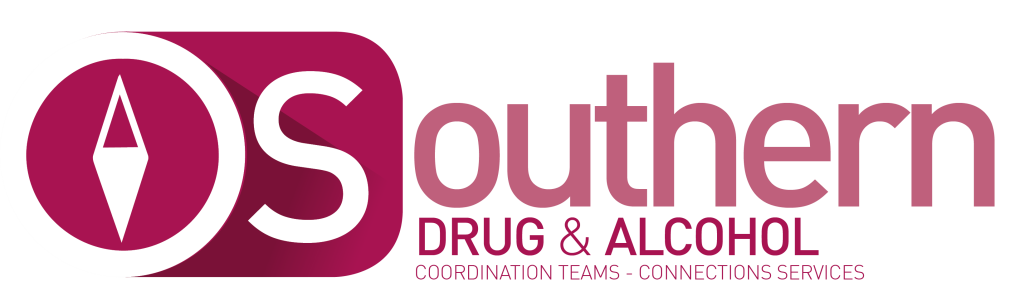 SDACT MembershipNameOrganisationAlison Clenaghan (PCSP)Armagh, Banbridge and Craigavon Borough CouncilCelene O’ NeillMid Ulster CouncilDr Peter BeckettSHSCT GP RepElaine Gillespie (Development)Armagh, Banbridge and Craigavon Borough CouncilFiona TeaguePHA /Health ImprovementGerry BleakneyPHA /Health Improvement Gerard RocksSHSCT/Promoting Wellbeing TeamIolo EilianHSCBKathleen GregoStart 360Ken Mc DermottPSNIKevin MortonSHSCT/Community Addictions TeamKim ScottEducation AuthorityLeo FoyPHA/Health ImprovementMark Mc BridePHA/Health ImprovementMichael HeaneyProbation Board N.I.Mick BairdPSNINeil Mc GivernEducation AuthorityNoreen O’ CallaghanArmagh, Banbridge and Craigavon Borough CouncilNuala QuinnSHSCT/Promoting Wellbeing Team Ruth Mc KelveyProbation Board N.I. Siobhan FearonNewry, Mourne and Down Council